Załącznik nr 1 do ogłoszenia dzierżawy nierolniczej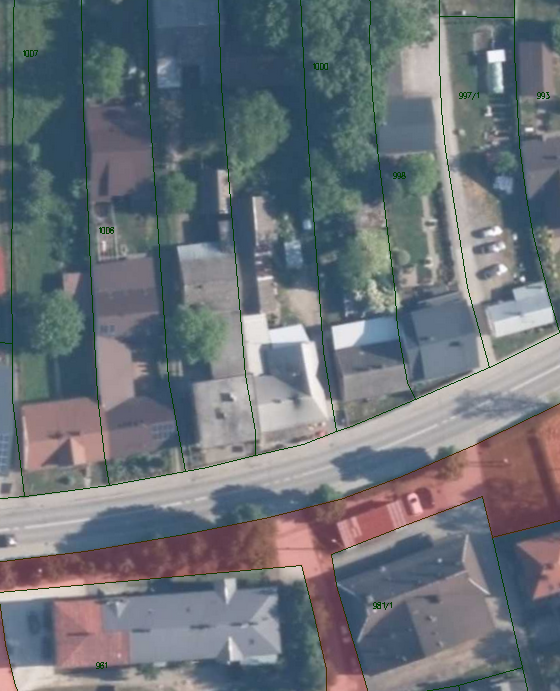 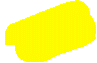 Sporządzono dnia: 09.03.2023 r.Wydruk ma charakter poglądowy i nie jest dokumentem